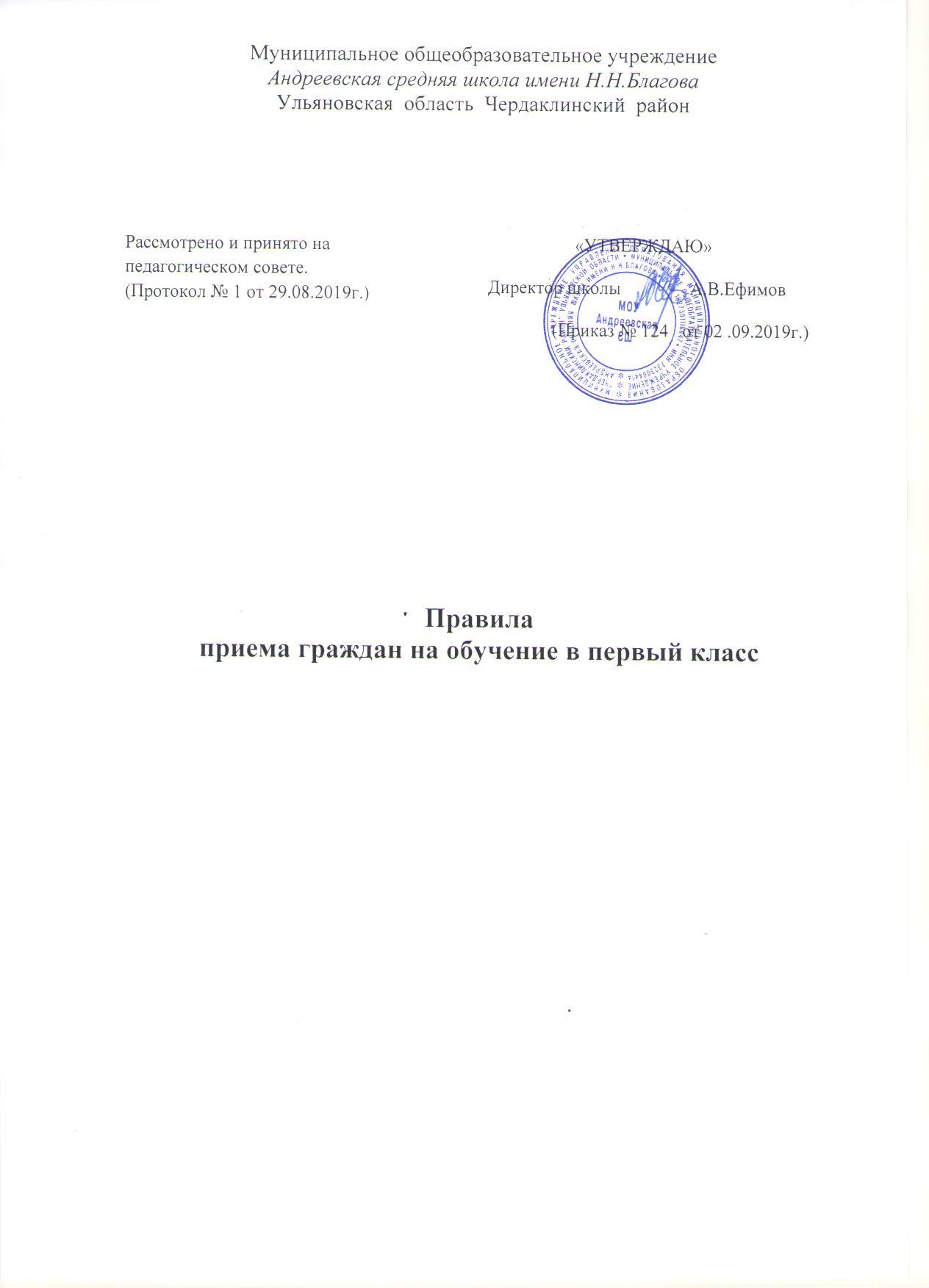 1. Прием граждан на обучение в первый класс по образовательным программам начального общего образования должен обеспечивать доступность образования всех закрепленных лиц, которые проживают на закрепленной территории.2. Для закрепленных лиц, не достигших четырнадцати лет или находящихся под опекой, местом жительства признается место жительства их законных представителей - родителей, усыновителей или опекунов.3. При раздельном проживании родителей место жительства закрепленных лиц устанавливается соглашением родителей, при отсутствии соглашения спор между родителями разрешается судом.4. Закрепленным лицам может быть отказано в приеме только в случае отсутствия свободных мест. 5. Родители (законные представители) несовершеннолетних граждан при отказе в приеме в первый класс, вправе обратиться в  местные органы управления с целью определения детей в первый класс. 6. Прием в первый класс осуществляется без проведения вступительных испытаний по различным учебным дисциплинам и предметам.Учитель, учитель – логопед и (или) педагог-психолог могут провести консультирование по запросам родителей (законных представителей) несовершеннолетнего и дать им рекомендации по подготовке ребенка к процессу обучения.7. В первый класс принимаются граждане, достигшие к 01 сентября текущего года возраста не менее 6 лет 6 месяцев, при отсутствии противопоказаний по состоянию здоровья, но не позднее достижения ими возраста 8 лет, независимо от уровня их подготовки. По заявлению родителей (законных представителей) учредитель образовательной организации вправе разрешить прием детей на обучение в более раннем возрасте или более позднем возрасте.8. С целью ознакомления родителей (законных представителей) поступающих с Уставом МОУ Андреевской СШ, лицензией на право ведения образовательной деятельности, свидетельством о государственной аккредитации, образовательными программами, правами и обязанностями учащихся, постановлением о закрепленной территории, гарантирующим прием всех закрепленных лиц и соблюдение санитарных норм и правил, другими документами, регламентирующими организацию и осуществление образовательной деятельности, копии указанных документов размещаются на информационном стенде и в сети Интернет на официальном сайте МОУ Андреевской СШ.9. С целью проведения организованного приема граждан в первый класс МОУ Андреевской СШ размещает на информационном стенде, на официальном сайте в сети "Интернет", в средствах массовой информации (в том числе электронных) информацию о:-количестве мест в первых классах не позднее 10 календарных дней с момента издания распорядительного акта о закрепленной территории;-наличии свободных мест для приема детей, не проживающих на закрепленной территории, не позднее 1 июля текущего года.10. Прием граждан на обучение в первый класс осуществляется по личному заявлению родителя (законного представителя) ребенка при предъявлении оригинала документа, удостоверяющего личность родителя (законного представителя), либо оригинала документа, удостоверяющего личность иностранного гражданина и лица без гражданства в Российской Федерации в соответствии со статьей 10 Федерального закона от 25 июля 2002 г. N 115-ФЗ "О правовом положении иностранных граждан в Российской Федерации".МОУ Андреевская СШ  может осуществлять прием указанного заявления в форме электронного документа.В заявлении родителями (законными представителями) ребенка указываются следующие сведения:а) фамилия, имя, отчество (последнее - при наличии) ребенка;б) дата и место рождения ребенка;в) фамилия, имя, отчество (последнее - при наличии) родителей (законных представителей) ребенка;г) адрес места жительства ребенка, его родителей (законных представителей);д) контактные телефоны родителей (законных представителей) ребенка.Форма заявления размещается МОУ Андреевская СШ на информационном стенде и (или) на официальном сайте МОУ Андреевской СШ в сети "Интернет".Для приема в МОУ Андреевскую СШ: 	родители (законные представители) детей, проживающих на закрепленной территории, для зачисления ребенка в первый класс дополнительно предъявляют:- оригинал свидетельства о рождении ребенка или документ, подтверждающий родство заявителя, - свидетельство о регистрации ребенка по месту жительства или по месту пребывания на закрепленной территории или документ, содержащий сведения о регистрации ребенка по месту жительства или по месту пребывания на закрепленной территории; родители (законные представители) детей, не проживающих на закрепленной территории, дополнительно предъявляют свидетельство о рождении ребенка.Родители (законные представители) детей, являющихся иностранными гражданами или лицами без гражданства, дополнительно предъявляют документ, подтверждающий родство заявителя (или законность представления прав ребенка), и документ, подтверждающий право заявителя на пребывание в Российской Федерации.Иностранные граждане и лица без гражданства все документы представляют на русском языке или вместе с заверенным в установленном порядке переводом на русский язык.Копии предъявляемых при приеме документов хранятся в МОУ Андреевская СШ  на время обучения ребенка.11. Родители (законные представители) детей имеют право по своему усмотрению представлять другие документы, в том числе медицинское заключение о состоянии здоровья ребенка.12. Прием заявлений в первый класс для закрепленных лиц начинается не позднее 1 февраля и завершается не позднее 30 июня текущего года. 13. Зачисление на обучение в МОУ Андреевской СШ оформляется приказом директора в течение 7 рабочих дней после приема документов.14. Для граждан, не проживающих на закрепленной территории, прием заявлений в первый класс начинается с 1 июля текущего года до момента заполнения свободных мест, но не позднее 5 сентября текущего года.  15. По завершению приема на обучение в первый класс всех граждан, проживающих на закрепленной территории, МОУ Андреевскую СШ  вправе осуществлять прием детей на обучение, не проживающих на закрепленной территории, ранее 1 июля.16. МОУ Андреевская СШ вправе установить график приема документов для удобства   родителей (законных представителей) детей.17. При приеме на свободные места лиц, не проживающих на закрепленной территории, преимущественным правом обладают дети граждан, имеющих право на первоочередное предоставление места в МОУ Андреевская СШ в соответствии с законодательством Российской Федерации и нормативными правовыми актами.18. Дети с ограниченными возможностями здоровья принимаются на обучение по адаптированной основной общеобразовательной программе только с согласия их родителей (законных представителей) и на основании рекомендаций психолого-медико-педагогической комиссии.19. При приеме на обучение в МОУ Андреевскую СШ последнее обязано ознакомить заявителей с Уставом МОУ Андреевская СШ, лицензией на право ведения образовательной деятельности, свидетельством о государственной аккредитации, образовательными программами и другими документами, регламентирующими организацию и осуществление образовательной деятельности. Факт ознакомления фиксируется в заявлении о приеме на обучение и заверяется личной подписью.20. Подписью родителей (законных представителей) несовершеннолетних граждан фиксируется также согласие на обработку их персональных данных и персональных данных детей в порядке, установленном законодательством Российской Федерации.21. Документы, представленные родителями (законными представителями) детей, регистрируются в журнале приема заявлений. После регистрации заявления родителям (законным представителям) детей выдается расписка в получении документов, содержащая следующую информацию:- регистрационный номер заявления о приеме в МОУ Андреевская СШ;-перечень представленных документов и отметка об их получении, заверенная подписью работника, ответственного за прием документов, и скрепляется печатью;- сведения о сроках уведомления о приёме на обучение в первый класс;- контактные телефоны для получения информации.22. Приказы о зачислении граждан на обучение размещаются на информационном стенде в день их издания.23. На каждого гражданина, зачисленного на обучение в МОУ Андреевская СШ, оформляется личное дело, в котором хранятся все принятые и иные документы.Приложение №1        							Директору  МОУ Андреевская СШ                                                                        В.С.Совиной      Рег. № ______       							родителя (законного представителя) Фамилия ___________________Приказ от___________			          Имя _______________________№ ______						Отчество ___________________							проживающего по адресу:                                                                       ст.______________________                                                             	улица______________________							дом__________кв. ___________сот. телефон____________________З А Я В Л Е Н И Е	Прошу зачислить моего ребенка  в  1  класс  МОУ Андреевская СШФамилия, имя, отчество (при наличии) ребенка_____________________________________________________________________,Дата рождения ребенка____________________________________________________Адрес места регистрации ребенка_____________________________________________________________________________________________________________Адрес места пребывания (фак. проживание) ребенка______________________________________________________________________________________________Сведения о родителях (законных представителей):Мать  (ФИО)  _______________________________________________________________________Адрес места регистрации  (или) места пребывания_________________________________________Адрес электронной почты ______________________________________________________________Телефон _____________________________________________________________________________Место работы ________________________________________________________________________Отец (ФИО)  ________________________________________________________________________Адрес места регистрации (или) места пребывания_________________________________________Адрес электронной почты ______________________________________________________________Телефон _____________________________________________________________________________ Место работы_______________________________________________________________________	Наличие особого права: Первоочередного __________________________________________________             (военнослужащий, сотрудник полиции, сотрудник ОВД),  (ФИО)Преимущественного________________________________________________                   ( ФИО брат –сестра, обучающегося в данной ОО, класс)	Потребность ребёнка в обучении по адаптированной образовательной программе (далее – АОП) и (или) в создании специальных условий для организации обучения и воспитания обучающегося с ограниченными возможностями здоровья в соответствии с заключением ПМПК (при наличии) или инвалида (ребенка-инвалида) в соответствии с индивидуальной программой реабилитации _____________________________________________________________________Согласие родителя(ей) (законного(ых) представителя(ей) ребенка на обучение ребенка по (в случае необходимости обучения ребенка по АОП) ____________________Прошу организовать для моего ребенка обучение на _______________ языке и изучение родного _______________  языка.	Ознакомлены с лицензией МОУ Андреевская СШ на осуществление образовательной деятельности, свидетельством о государственной аккредитации МОУ Андреевская СШ, уставом, основной образовательной программой начального общего образования, правилами внутреннего распорядка учащихся,  положением о школьной форме, положением о пользовании мобильными информационно-коммуникационными устройствами во время образовательного процесса и обязуемся соблюдать. Даю согласие на обработку своих персональных данных и персональных данных моего ребёнка.         Согласен(а) на предоставление персональных данных моих, моего супруга (супруги) и моего ребенка для формирования базы данных учащихся школы. _____________		  ________________        		_____________________(дата)				(подпись мамы)					       (Ф.И.О.)_____________	 	  ________________            		 _____________________(дата)				(подпись папы)					       (Ф.И.О.)Заявителем предоставлены следующие документы:копию документа, удостоверяющего личность родителя (законного представителя); копию свидетельства о рождении ребенка; копию документа о регистрации ребенка или поступающего по месту жительства или по месту пребывания; документ, подтверждающий наличие льготы; копию заключения психолого-медико-педагогической комиссии (при наличии).Другие документы (перечислить) __________________________________________________________________________________________________________________________________________Дата _________						Подпись__________Приложение №2к приказу директора школы №          от                 г.Директору МОУ Андреевская СШ В.С.Совинойот ______________________________________	(фамилия, имя, отчество)_______________________________________________зарегистрированного по адресу:________________________________________________________________________________паспорт серия_________ номер_____________________________________________________________________________________________	(когда и кем выдан)Заявление о согласии на обработку персональных данныхНастоящим заявлением я, _____________________________________________, 	(Ф.И.О. полностью)своей волей и в своем интересе даю согласие на обработку моих персональных данных  МОУ Андреевской СШ, либо иному лицу, к которому могут перейти права и обязанности МОУ Андреевская СШ в результате универсального правопреемства.Цель обработки персональных данных: обеспечение получения образования в соответствии с реализуемыми образовательными программами начального общего, основного общего и среднего (полного) общего образования, организация образовательного процесса, информационное обеспечение проведения единого государственного экзамена, исполнение обязанностей, вытекающих из требований Федерального закона РФ от 29.12.2012 № 273-ФЗ «Об образовании в Российской Федерации», ФЗ от 27.07.2010 № 210-ФЗ «Об организации предоставления государственных и муниципальных услуг», обеспечение соблюдения законов и иных нормативных правовых актов.Перечень персональных данных, на обработку которых дано настоящее согласие: определён дополнительным соглашением.Перечень действий с персональными данными, на совершение которых дается согласие: сбор, систематизация, накопление, хранение, уточнение (обновление, изменение), использование, передача, блокирование, уничтожение персональных данных. Способы обработки персональных данных: в информационных системах персональных данных с использованием средств автоматизации; при непосредственном участии человека.Срок, в течение которого действует согласие: до достижения цели обработки персональных данных или до момента утраты необходимости в их достижении.Настоящим я также выражаю свое согласие на передачу моих персональных данных на хранение МОУ Андреевская СШ. Настоящее согласие может быть отозвано мной путем подачи в МОУ Андреевская СШ письменного заявления об отзыве согласия.  Дата_________________(_________________________)               подпись                     расшифровка подписиСогласие для родителяЯ ____________________________________________________(ФИО)разрешаю разместить в sgo.cit73.ru мои персональные данные:Фамилия ___________________________________________Имя _______________________________________________Отчество ___________________________________________Пол ________________________________________________Гражданство ________________________________________Место жительства ___________________________________Место регистрации______________________________________________________________________________________Телефон _____________________________________Степень родства (с ребёнком) _________________________Мобильный телефон ________________________________ «_____»___________ 20____года        (______) _______________                                                                      подпись                           ФИОПриложение №3Согласие на обработку персональных данныхЯ, ___________________________________________________________________________________________________________________________________________________________________________________________________________________________________________________________________________________________________________________________________________________________________________________________________________________________________________________________________________________________________________________________________________ (фамилия, имя, отчество, адрес, номер основного документа, удостоверяющего личность, сведения о дате выдачи указанного документа и выдавшем его органе, статус законного представителя несовершеннолетнего – мать, отец, опекун, попечитель или уполномоченный представитель органа опеки и попечительства или учреждение социальной защиты, в котором находится нуждающийся в опеке или попечительстве несовершеннолетний, либо лица, действующего на основании доверенности, выданной законным представителем)(далее – Законный представитель) даю своё согласие _Муниципальному общеобразовательному учреждению  Андреевской средней школе имени Н.Н.Благова_____                                                (наименование образовательной организации)(433426 Ульяновская область Чердаклинский район село Андреевка, ул.Дружбы, д.47____)                                                (адрес образовательной организации) (далее – Оператор) на обработку персональных данных своего ребенка (подопечного):_____________________________________________________________________________________________________________________________________________________________________________________________________________________________________________(фамилия, имя, отчество, адрес подопечного, номер основного документа, удостоверяющего его личность, сведения о дате выдачи указанного документа и выдавшем его органе)1.  Законный представитель даёт согласие на обработку, как с использованием средств автоматизации, так и без использования таких средств, персональных данных Подопечного, т. е. на совершение следующих действий: сбор, запись, систематизацию, накопление, уточнение (обновление, изменение), извлечение, использование, блокирование, удаление, уничтожение.2.  Перечень персональных данных Подопечного, передаваемых Оператору на обработку: ‒     фамилия, имя, отчество;‒     год, месяц, дата рождения;‒     наименование образовательного учреждения и его адрес, класс;‒     номер телефона,‒     адрес электронной почты.3.  Согласие даётся Законным представителем с целью участия подопечного в конкурсных мероприятиях Оператора и публикаций итогов конкурса.4.  Законный представитель даёт согласие на передачу персональных данных Подопечного третьим лицам и получение персональных данных Подопечного от третьих лиц: Министерства образования и науки Ульяновской области, а также других учреждений и организаций, принимающих участие в проведении олимпиад различных уровней и иных конкурсных мероприятий, для достижения вышеуказанных целей.5.  В целях информационного обеспечения Законный представитель согласен на включение в общедоступные источники персональных данных следующих персональных данные Подопечного:‒     фамилия, имя, отчество,‒     наименование образовательного учреждения и его адрес, класс.6.  Обработка персональных данных прекращается по достижению цели обработки и прекращения обязательств по заключённым договорам и соглашениям.6.1.Персональные данные подлежат хранению в течение сроков, установленных законодательством РФ.6.2. После завершения обработки персональные данные уничтожаются.6.3. Законный представитель может отозвать настоящее согласие путём направления письменного заявления Оператору. В этом случае Оператор прекращает обработку персональных данных, а персональные данные подлежат уничтожению, если отсутствуют иные правовые основания для обработки, установленные законодательством РФ.«___»________________ 201__г.«___»________________ 201__г._____________________ /____________________________________________________________________________ /_______________________________________________________(подпись)(инициалы, фамилия)Приложение №4Договороб образовании на обучение по образовательным программамначального общего, основного общего образованияс.Андреевка                                                                                      «___»__________20__г.Муниципальное общеобразовательное учреждение Андреевская средняя школа имени Н.Н.Благова осуществляющая  образовательную   деятельность   (далее  -  образовательная организация) на основании лицензии от "12" марта  2018 г. N 0001829, выданной Министерством образования и науки Ульяновской области, именуемой в дальнейшем "Исполнитель", в лице директора школы Совиной Валентины Сергеевныдействующего на основании Устава с одной стороны и именуем__ в дальнейшем "Заказчик", в лице _________________________________________________________________________,(фамилия, имя, отчество (при наличии) родителя/законного представителя)действующего на основании ______________________________________________________,(наименование и реквизиты документа, удостоверяющего полномочия представителя Заказчика)действующего в интересах несовершеннолетнего                                               _________________________________________________             .(фамилия, имя, отчество (при наличии), дата рождения)проживающего по адресу: _________________________________________________________________________________________________________________________________________совместно  именуемые  Стороны, заключили настоящий Договор о нижеследующем:I. Предмет договора    1.1.  Исполнитель  обязуется  предоставить  образовательную  услугу, по образовательной программе ______________________________________________________________________(наименование образовательной программы начального общего, основного общего образования)__________________________________ _____________________________________________(форма обучения)в пределах   федерального  государственного  образовательного   стандарта в соответствии   с   учебными   планами,   в   том   числе   индивидуальными, и образовательными программами Исполнителя.1.2. Срок освоения образовательной программы (продолжительность обучения) на момент подписания Договора составляет ____________________.Срок   обучения   по   индивидуальному  учебному  плану,  в  том  числе ускоренному обучению, составляет _________________________________________.                                                        (количество месяцев, лет)    1.3.  После  освоения Обучающимся образовательной программы и успешного прохождения государственной итоговой аттестации ему выдается __________________________________________________________________________________________________________________.(документ об образовании и (или) о квалификации  или документ об обучении)II. Взаимодействие сторон 2.1. Исполнитель вправе:2.1.1. Самостоятельно осуществлять образовательный процесс, устанавливать системы оценок, формы, порядок и периодичность проведения промежуточной аттестации Обучающегося.2.1.2. Применять к Обучающемуся меры поощрения и меры дисциплинарного взыскания в соответствии с законодательством Российской Федерации, учредительными документами Исполнителя, настоящим Договором и локальными нормативными актами Исполнителя.2. 2. Исполнитель обязан:2. 2.1. Обеспечить ребёнку:охрану жизни и здоровья, защиту от всех форм физического и психического насилия, защиту его достоинства;  удовлетворение потребностей в эмоционально-личностном общении, удовлетворение физиологических потребностей (питание, отдых) в соответствии с его возрастом и индивидуальными особенностями в развитии; развитие его творческих способностей и интересов;уровень образования в соответствии с федеральными государственными образовательными стандартами;2.2.2. Организовать в соответствии с имеющейся у ОУ лицензией на право ведения образовательной деятельности в соответствии с федеральными государственными образовательными стандартами обучение ребенка по следующим образовательным программам:начальное общее образование;основное общее образование;Занятия проводятся в соответствии с утвержденным расписанием и учебной программой, а также с учетом гигиенических требований к максимальной нагрузке на детей школьного возраста в организованных формах обучения.2.2.3. Оказывать квалифицированную помощь Родителям в воспитании и обучении ребенка.2.2.4. Ознакомить Родителей с Уставом, лицензией на образовательную деятельность, свидетельством о государственной аккредитации, образовательными программами, реализуемыми в Учреждении и иными документами, регламентирующими образовательный процесс в Учреждении до зачисления ребенка в Учреждение.2.2.5. Соблюдать настоящий договор.          2.3. Заказчики, являющиеся первыми педагогами ребенка, закладывающие основы физического, нравственного и интеллектуального развития личности ребенка обязуются: Соблюдать Устав ОУ в части прав и обязанностей Родителей, требования ОУ, отвечающие педагогической этике, и настоящий договор.2.3.1. Предоставить одновременно с заявлением о приеме ребенка в ОУ документы и сведения в соответствии с настоящим договором, разрешает использовать персональные сведения о ребенке в образовательном процессе.2.3.2.  Приводить детей в ОУ в опрятном виде, чистой одежде и обуви, соответствующей времени года и температурному режиму, регулярно следить за наличием у ребенка спортивной формы и обуви для занятий физкультурой.Своевременно извещать о болезни ребенка в первый день его отсутствия классному руководителю или завучу.Обеспечивать явку ребенка на занятия без опозданий.Взаимодействовать с ОУ по всем направлениям воспитания и обучения ребенка.Соблюдать и защищать права, интересы и достоинство своего ребенка, других обучающихся ОУ.Не допускать физического и психического насилия, оскорбительных заявлений относительно своего ребенка, других детей, их родителей, а также сотрудников ОУ.          2.4. Заказчики имеют право:          2.4.1. Принимать участие в управлении ОУ, вносить предложения по улучшению работы с детьми.2.4.2. Знакомиться с Уставом ОУ, лицензией на образовательную деятельность, свидетельством о государственной аккредитации, образовательными программами, реализуемыми в Учреждении и иными документами, регламентирующими образовательный процесс в Учреждении, адресами и телефонами вышестоящих организаций.2.4.3. Принимать участие в организации и проведении совместных мероприятий с детьми (утренники, развлечения, физкультурные праздники, Дни здоровья и другое).2.4.4. Присутствовать на любых занятиях с ребенком в ОУ (в том числе индивидуальных) при условии предварительной договоренности и уведомления руководителя Учреждения.2.4.5. Заслушивать публичные отчеты руководителя ОУ и других специалистов о работе с детьми  на родительском собрании ОУ или на  родительских собраниях класса.2.4.6. Избирать и быть избранными в Совет родителей (законных представителей) школы.2.4.7. Требовать выполнения Устава ОУ и настоящего договора.III. Порядок изменения и расторжения Договора3.1. Условия, на которых заключен настоящий Договор, могут быть изменены по соглашению сторон.3.2. Все изменения и дополнения к настоящему Договору должны быть совершены в письменной форме и подписаны уполномоченными представителями Сторон.3.3. Настоящий Договор может быть расторгнут по соглашению сторон. По инициативе одной из сторон настоящий Договор может быть расторгнут по основаниям, предусмотренным действующим законодательством Российской Федерации.IV. Ответственность Исполнителя и  Заказчика 4.1. За неисполнение или ненадлежащее исполнение своих обязательств по настоящему Договору Стороны несут ответственность, предусмотренную законодательством Российской Федерации и настоящим Договором.V. Срок действия Договора5.1. Настоящий Договор вступает в силу со дня его заключения Сторонами и действует до полного исполнения Сторонами обязательств.VI. Заключительные положения 6.1. Общие условия, указанные в настоящем Договоре, соответствуют информации, размещенной на официальном сайте Исполнителя в сети "Интернет" на дату заключения настоящего Договора.6.2. Под периодом предоставления образовательной услуги (периодом обучения) понимается промежуток времени с даты издания приказа о зачислении Обучающегося в образовательную организацию до даты издания приказа об окончании обучения или отчислении Обучающегося из образовательной организации.6.3. Настоящий Договор составлен в ____ экземплярах, по одному для каждой из сторон. Все экземпляры имеют одинаковую юридическую силу. Изменения и дополнения настоящего Договора могут производиться только в письменной форме и подписываться уполномоченными представителями Сторон.6.4. Изменения Договора оформляются дополнительными соглашениями к Договору.М.П.                                                          Приложение №4Договороб образовании на обучение по образовательным программамначального общего, основного общего образованияс.Андреевка                                                                                      «___»__________20__г.Муниципальное общеобразовательное учреждение Андреевская средняя школа имени Н.Н.Благова осуществляющая  образовательную   деятельность   (далее  -  образовательная организация) на основании лицензии от "12" марта  2018 г. N 0001829, выданной Министерством образования и науки Ульяновской области, именуемой в дальнейшем "Исполнитель", в лице директора школы Совиной Валентины Сергеевныдействующего на основании Устава с одной стороны и именуем__ в дальнейшем "Заказчик", в лице _________________________________________________________________________,(фамилия, имя, отчество (при наличии) родителя/законного представителя)действующего на основании ______________________________________________________,(наименование и реквизиты документа, удостоверяющего полномочия представителя Заказчика)действующего в интересах несовершеннолетнего                                               _________________________________________________             .(фамилия, имя, отчество (при наличии), дата рождения)проживающего по адресу: _________________________________________________________________________________________________________________________________________совместно  именуемые  Стороны, заключили настоящий Договор о нижеследующем:I. Предмет договора    1.1.  Исполнитель  обязуется  предоставить  образовательную  услугу, по образовательной программе ______________________________________________________________________(наименование образовательной программы начального общего, основного общего образования)__________________________________ _____________________________________________(форма обучения)в пределах   федерального  государственного  образовательного   стандарта в соответствии   с   учебными   планами,   в   том   числе   индивидуальными, и образовательными программами Исполнителя.1.2. Срок освоения образовательной программы (продолжительность обучения) на момент подписания Договора составляет ____________________.Срок   обучения   по   индивидуальному  учебному  плану,  в  том  числе ускоренному обучению, составляет _________________________________________.                                                        (количество месяцев, лет)    1.3.  После  освоения Обучающимся образовательной программы и успешного прохождения государственной итоговой аттестации ему выдается __________________________________________________________________________________________________________________.(документ об образовании и (или) о квалификации  или документ об обучении)II. Взаимодействие сторон 2.1. Исполнитель вправе:2.1.1. Самостоятельно осуществлять образовательный процесс, устанавливать системы оценок, формы, порядок и периодичность проведения промежуточной аттестации Обучающегося.2.1.2. Применять к Обучающемуся меры поощрения и меры дисциплинарного взыскания в соответствии с законодательством Российской Федерации, учредительными документами Исполнителя, настоящим Договором и локальными нормативными актами Исполнителя.2. 2. Исполнитель обязан:2. 2.1. Обеспечить ребёнку:охрану жизни и здоровья, защиту от всех форм физического и психического насилия, защиту его достоинства;  удовлетворение потребностей в эмоционально-личностном общении, удовлетворение физиологических потребностей (питание, отдых) в соответствии с его возрастом и индивидуальными особенностями в развитии; развитие его творческих способностей и интересов;уровень образования в соответствии с федеральными государственными образовательными стандартами;2.2.2. Организовать в соответствии с имеющейся у ОУ лицензией на право ведения образовательной деятельности в соответствии с федеральными государственными образовательными стандартами обучение ребенка по следующим образовательным программам:начальное общее образование;основное общее образование;Занятия проводятся в соответствии с утвержденным расписанием и учебной программой, а также с учетом гигиенических требований к максимальной нагрузке на детей школьного возраста в организованных формах обучения.2.2.3. Оказывать квалифицированную помощь Родителям в воспитании и обучении ребенка.2.2.4. Ознакомить Родителей с Уставом, лицензией на образовательную деятельность, свидетельством о государственной аккредитации, образовательными программами, реализуемыми в Учреждении и иными документами, регламентирующими образовательный процесс в Учреждении до зачисления ребенка в Учреждение.2.2.5. Соблюдать настоящий договор.          2.3. Заказчики, являющиеся первыми педагогами ребенка, закладывающие основы физического, нравственного и интеллектуального развития личности ребенка обязуются: Соблюдать Устав ОУ в части прав и обязанностей Родителей, требования ОУ, отвечающие педагогической этике, и настоящий договор.2.3.1. Предоставить одновременно с заявлением о приеме ребенка в ОУ документы и сведения в соответствии с настоящим договором, разрешает использовать персональные сведения о ребенке в образовательном процессе.2.3.2.  Приводить детей в ОУ в опрятном виде, чистой одежде и обуви, соответствующей времени года и температурному режиму, регулярно следить за наличием у ребенка спортивной формы и обуви для занятий физкультурой.Своевременно извещать о болезни ребенка в первый день его отсутствия классному руководителю или завучу.Обеспечивать явку ребенка на занятия без опозданий.Взаимодействовать с ОУ по всем направлениям воспитания и обучения ребенка.Соблюдать и защищать права, интересы и достоинство своего ребенка, других обучающихся ОУ.Не допускать физического и психического насилия, оскорбительных заявлений относительно своего ребенка, других детей, их родителей, а также сотрудников ОУ.          2.4. Заказчики имеют право:          2.4.1. Принимать участие в управлении ОУ, вносить предложения по улучшению работы с детьми.2.4.2. Знакомиться с Уставом ОУ, лицензией на образовательную деятельность, свидетельством о государственной аккредитации, образовательными программами, реализуемыми в Учреждении и иными документами, регламентирующими образовательный процесс в Учреждении, адресами и телефонами вышестоящих организаций.2.4.3. Принимать участие в организации и проведении совместных мероприятий с детьми (утренники, развлечения, физкультурные праздники, Дни здоровья и другое).2.4.4. Присутствовать на любых занятиях с ребенком в ОУ (в том числе индивидуальных) при условии предварительной договоренности и уведомления руководителя Учреждения.2.4.5. Заслушивать публичные отчеты руководителя ОУ и других специалистов о работе с детьми  на родительском собрании ОУ или на  родительских собраниях класса.2.4.6. Избирать и быть избранными в Совет родителей (законных представителей) школы.2.4.7. Требовать выполнения Устава ОУ и настоящего договора.III. Порядок изменения и расторжения Договора3.1. Условия, на которых заключен настоящий Договор, могут быть изменены по соглашению сторон.3.2. Все изменения и дополнения к настоящему Договору должны быть совершены в письменной форме и подписаны уполномоченными представителями Сторон.3.3. Настоящий Договор может быть расторгнут по соглашению сторон. По инициативе одной из сторон настоящий Договор может быть расторгнут по основаниям, предусмотренным действующим законодательством Российской Федерации.IV. Ответственность Исполнителя и  Заказчика 4.1. За неисполнение или ненадлежащее исполнение своих обязательств по настоящему Договору Стороны несут ответственность, предусмотренную законодательством Российской Федерации и настоящим Договором.V. Срок действия Договора5.1. Настоящий Договор вступает в силу со дня его заключения Сторонами и действует до полного исполнения Сторонами обязательств.VI. Заключительные положения 6.1. Общие условия, указанные в настоящем Договоре, соответствуют информации, размещенной на официальном сайте Исполнителя в сети "Интернет" на дату заключения настоящего Договора.6.2. Под периодом предоставления образовательной услуги (периодом обучения) понимается промежуток времени с даты издания приказа о зачислении Обучающегося в образовательную организацию до даты издания приказа об окончании обучения или отчислении Обучающегося из образовательной организации.6.3. Настоящий Договор составлен в ____ экземплярах, по одному для каждой из сторон. Все экземпляры имеют одинаковую юридическую силу. Изменения и дополнения настоящего Договора могут производиться только в письменной форме и подписываться уполномоченными представителями Сторон.6.4. Изменения Договора оформляются дополнительными соглашениями к Договору.М.П.                                                          